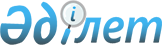 О некоторых вопросах бюджетных инвестиционных проектов
					
			Утративший силу
			
			
		
					Постановление Кызылординского областного акимата от 16 марта 2015 года № 874. Зарегистрировано Департаментом юстиции Кызылординской области 07 апреля 2015 года № 4935. Утратило силу постановлением Кызылординского областного акимата от 13 мая 2015 года № 12      Сноска. Утратило силу постановлением Кызылординского областного акимата от 13.05.2015 № 12 (вводится в действие со дня первого официального опубликования).

      В соответствии с кодексом Республики Казахстан от 4 декабря 2008 года "Бюджетный кодекс Республики Казахстан" акимат Кызылординской области ПОСТАНОВЛЯЕТ:

      1.  Утвердить перечень бюджетных инвестиционных проектов, финансирование разработки или корректировки, а также проведение необходимых экспертиз технико-экономических обоснований которых осуществляется за счет средств распределяемой бюджетной программы 003 "Разработка или корректировка, а также проведение необходимых экспертиз технико-экономических обоснований местных бюджетных инвестиционных проектов и конкурсных документаций концессионных проектов, консультативное сопровождение концессионных проектов" государственного учреждения "Управление экономики и бюджетного планирования Кызылординской области" на 2015 год, согласно приложению к настоящему постановлению.

      2.  Контроль за исполнением настоящего постановления возложить на заместителя акима Кызылординской области Годунову Н.Н.

      3.  Настоящее постановление вводится в действие со дня первого официального опубликования.

 Перечень бюджетных инвестиционных проектов, финансирование разработки или корректировки, а также проведение необходимых экспертиз технико-экономических обоснований которых осуществляется за счет средств распределяемой бюджетной программы 003 "Разработка или корректировка, а также проведение необходимых экспертиз технико-экономических обоснований местных бюджетных инвестиционных проектов и конкурсных документаций концессионных проектов, консультативное сопровождение концессионных проектов" государственного учреждения "Управление экономики и бюджетного планирования Кызылординской области" на 2015 год
					© 2012. РГП на ПХВ «Институт законодательства и правовой информации Республики Казахстан» Министерства юстиции Республики Казахстан
				
      Аким Кызылординской области

К. Кушербаев
Приложение
к постановлению акимата
Кызылординской области
от "16" марта 2015 года № 874№

Наименование проекта

Сумма,

тысяч тенге

Государственное учреждение "Управление энергетики и жилищно-коммунального хозяйства Кызылординской области"

Государственное учреждение "Управление энергетики и жилищно-коммунального хозяйства Кызылординской области"

Государственное учреждение "Управление энергетики и жилищно-коммунального хозяйства Кызылординской области"

1

Разработка технико-экономического обоснования с проведением государственной экспертизы проекта "Реконструкция инженерных систем многоэтажных жилых домов в городе Кызылорде. Открытая система горячего водоснабжения"

44 256

Государственное учреждение "Управление пассажирского транспорта и автомобильных дорог Кызылординской области"

Государственное учреждение "Управление пассажирского транспорта и автомобильных дорог Кызылординской области"

Государственное учреждение "Управление пассажирского транспорта и автомобильных дорог Кызылординской области"

2

Разработка технико-экономического обоснования с проведением государственной экспертизы проекта "Строительство железнодорожного тупика протяженностью 8 километров от станции Кызылорда до индустриальной зоны в поселке Титова в городе Кызылорде" 

8 931

Всего:

53 187

